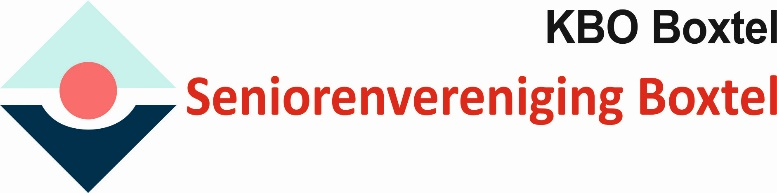 Doorlopende machtiging S€PADoor ondertekening van dit formulier geeft u toestemming aan KBO Boxtel om doorlopende incasso-opdrachten te sturen naar uw bank om een bedrag van uw rekening af te schrijven en aan uw bank om doorlopend een bedrag van uw rekening af te schrijven overeenkomstig de opdracht van KBO Boxtel.Als u het niet eens bent met deze afschrijving kunt u deze laten terugboeken. Neem hiervoor binnen 8 weken na afschrijving contact op met uw bank.  Vraag naar de voorwaarden.Uw gegevens hieronder graag invullen:NaamKBO BoxtelAdresKleine Beemd 49, 5283 LR,  BoxtelLand NederlandIncassant IDNL93zzz 171591580000   (niet veranderen!!)Kenmerk MachtigingReden betalingContributie voor deelname aan KBO-activiteiten(Hierboven niets veranderen!)NaamAdresPostcodeWoonplaatsLandNederlandIBANNLBIC*(niet verplicht bij Nederlands IBAN)DatumPlaatsBoxtelHandtekening